KАРАР                                                                ПОСТАНОВЛЕНИЕОб определении мест и способов сжигания мусора, травы, листвы и иных отходов, материалов или изделий на территории   сельского поселения Мраковский сельсовет муниципального района Гафурийский район Республики БашкортостанВ соответствии с Федеральным законом от 6 октября 2003 года №131-Ф3 « Об общих принципах организации местного самоуправления в Российской Федерации», Федеральным законом от 21.12.1994 №69-ФЗ «О пожарной безопасности», постановлением  Правительства Российской Федерации от 25.04.2012 №390 «О противопожарном режиме» (в редакции от 20.09.2016 №947), приказом МЧС России от 26 января 2016 года №26 в целях повышения противопожарной устойчивости территории сельского  поселения Мраковский сельсовет муниципального района Гафурийский район Республики Башкортостан, а также для очистки и во избежание захламления территории, Администрация сельского поселения Мраковский сельсовет муниципального района Гафурийский район Республики Башкортостан ПОСТАНОВЛЯЕТ: 1. На землях общего пользования администрации сельского поселения Мраковский сельсовет запрещается разводить костры, сжигать мусор, траву, листву и иные отходы, материалы или изделия, кроме мест и способами, установленных администрацией поселения. 2. Определить места для сжигания мусора, травы, листвы и иных отходов, материалов или изделий следующие территории3.  Установить способ сжигания мусора, травы, листвы, остатков деревянных предметов и иных отходов, материалов или изделий – открытый костер. 4.   Место использования открытого огня должно располагаться на расстоянии не менее 50 метров от ближайшего объекта (здания, сооружения, постройки, открытого склада, скирды), 100 метров – от хвойного леса или отдельно растущих хвойных деревьев и молодняка и 30 метров – от лиственного леса или отдельно растущих групп лиственных деревьев; - территория вокруг места использования открытого огня должна быть очищена в радиусе 10 метров от сухостойных деревьев, сухой травы, валежника, порубочных остатков, других горючих материалов и отделена противопожарной минерализованной полосой шириной не менее 0,4 метра; - лицо, использующее открытый огонь, должен быть обеспечен инвентарем для тушения пожара: ведро, бочка с водой, ящик с песком – для локализации и ликвидации горения, а также мобильным средством связи для вызова подразделения пожарной охраны.5.  Сжигание мусора, травы, листвы, остатков деревянных предметов и иных отходов, материалов или изделий производить при скорости ветра, не менее превышающей значение 5 метров в секунду. 6.  Настоящее  постановление не рапространяет свое действие в период введения особого противопожарного режима на территории мусора, травы, листвы, остатков деревянных предметов и иных отходов, материалов или изделий .7.    Разместить данное постановление на сайте сельского поселения Мраковский сельсовет муниципального района Гафурийский район Республики Башкортостан. 8.   Контроль за исполнением настоящего постановления оставляю за собой.Глава  сельского поселения Мраковский сельсовет муниципального района Гафурийский район Республики Башкортостан                                                           С.В.Иванов«12» май  2020й.№ 27«12» мая 2020г.№ п/пНаименование населенного пунктаМесто сжигания мусораответственный1с.МраковоНа расстоянии около 600м с правой стороны от дороги при въезде в с.Мраково Староста Тимофеев В.И.2д.ДмитриевкаНа расстоянии около 150м с правой стороны от дороги при выезде из д.ДмитриевкаСтароста Гизатуллин Р.Г.3д.КарлыНа расстоянии около150м с левой стороны от дороги при въезде в д.КарлыСтароста Рахматуллин Д.В.4д.Красный ОктябрьНа расстоянии около150м с левой стороны от дороги при въезде в д.КарлыСтароста Карпунин Н.А.5д.НовотроевкаНа расстоянии около150м с левой стороны от дороги при въезде в д.Новотроевка Староста Новиков А.В.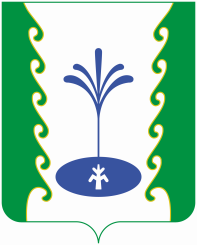 